Assignment 1Africa Composite ImageFor our first assignment, you will use everything you have learned so far to construct a composite image on Photoshop. In the end of your assignment, your Photoshop file should have the following layers:Background Sky picture with a mask, so that only the sky appearsDancing figuresA Shadow layer for the dancing figuresAdjustment layer – Hue/SaturationAdjustment layer – Gradient MapAdjustment layer – photo filterAdjustment layer – Gradient mapAdjustment layer – levelsOn a Merged Image layer, in the end, add a Smart filter layer  – Artistic (pick one, don’t overdo it) and a layer style of inner shadow. Play around with the settings. Make a folder inside your student IT folder and label it “Projects”. This is where you will save your Photoshop file. Make sure to save as PSD.Following, you will find the rubric for this assignment. 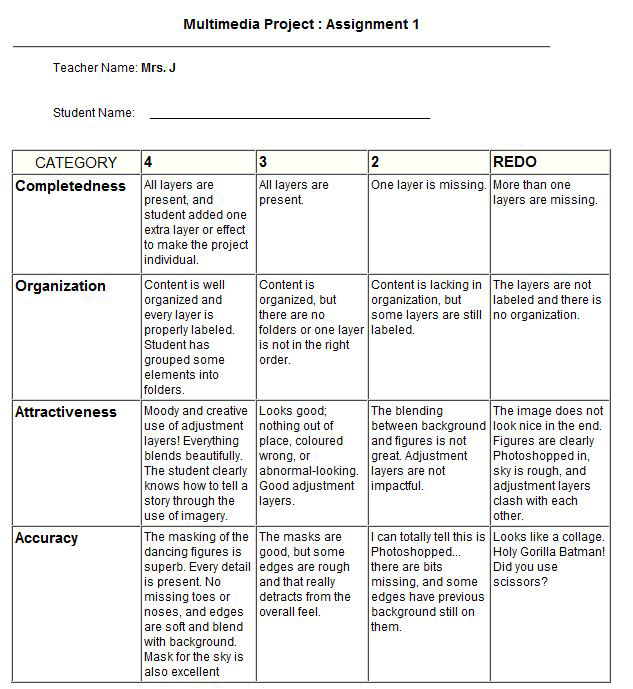 